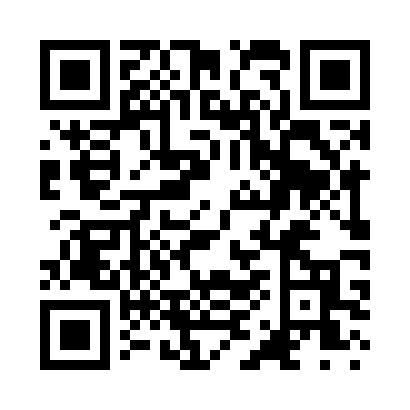 Prayer times for Wadleigh, Iowa, USAMon 1 Jul 2024 - Wed 31 Jul 2024High Latitude Method: Angle Based RulePrayer Calculation Method: Islamic Society of North AmericaAsar Calculation Method: ShafiPrayer times provided by https://www.salahtimes.comDateDayFajrSunriseDhuhrAsrMaghribIsha1Mon4:005:451:225:258:5910:432Tue4:015:451:225:258:5810:433Wed4:015:461:225:258:5810:424Thu4:025:461:225:258:5810:425Fri4:035:471:225:268:5810:416Sat4:045:481:235:268:5710:407Sun4:055:481:235:268:5710:408Mon4:065:491:235:268:5610:399Tue4:075:501:235:268:5610:3810Wed4:085:501:235:268:5610:3711Thu4:095:511:235:268:5510:3712Fri4:115:521:235:268:5410:3613Sat4:125:531:235:268:5410:3514Sun4:135:541:245:258:5310:3415Mon4:145:541:245:258:5310:3316Tue4:155:551:245:258:5210:3117Wed4:175:561:245:258:5110:3018Thu4:185:571:245:258:5010:2919Fri4:195:581:245:258:5010:2820Sat4:215:591:245:258:4910:2721Sun4:226:001:245:248:4810:2522Mon4:236:011:245:248:4710:2423Tue4:256:021:245:248:4610:2324Wed4:266:031:245:248:4510:2125Thu4:286:041:245:238:4410:2026Fri4:296:051:245:238:4310:1827Sat4:316:051:245:238:4210:1728Sun4:326:061:245:228:4110:1529Mon4:336:071:245:228:4010:1430Tue4:356:091:245:228:3910:1231Wed4:366:101:245:218:3810:11